Unit 5 – Waves: Quiz 4bA 132 nm film of an unknown substance is able to prevent 555 nm light from being reflected when surrounded by air. What is the index of refraction of the substance (assume it is greater than air)? Include a diagram!Answers:A 132 nm film of an unknown substance is able to prevent 555 nm light from being reflected when surrounded by air. What is the index of refraction of the substance (assume it is greater than air)? Include a diagram! 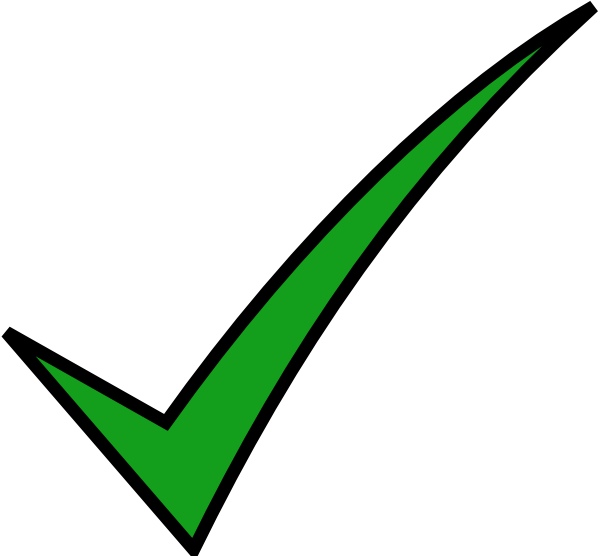 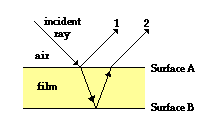 